DODATEK Č. 1 KE SMLOUVĚ
vzoro poskytnutí ubytovacích, stravovacích a dalších služeb 
 na základě zákona č. 89/2012 Sb., občanský zákoník, ve znění pozdějších předpisůSmluvní strany:Základní škola Karlovy Vary, Krušnohorská 11, příspěvková organizaceZastoupené: sídlem: Krušnohorská 735/11, Karlovy Vary IČ: 69979359(dále jen objednatel) aIng. Marek Hanuš - HAULMísto podnikání: Brandtova 3270/20, 400 11 Ústí nad LabemIČ : 46013351, DIČ: CZ7306282918(dále jen ubytovatel)(dále společně též smluvní strany)uzavírají níže uvedeného dne, měsíce a roku tento dodatek č. 1 ke Smlouvám na školy v přírodě ze dne 6. 1. 2022I. Obsah dodatkuZměna následujícího článku výše specifikované smlouvy: III. Cenová ujednání Cena za jednoho účastníka se po vzájemné dohodě díky zvyšujícím cenám (doprava, potraviny, elektřina apod.) v republice upravuje na 3890,-/os/pobyt. Cenový rozdíl bude dopočítán až ve finální faktuře dle skutečného počtu osob. V případě, že se díky této nové skutečnosti sníží počet osob, nebudou u nich uplatňovány storno poplatky. II. Závěrečná ustanoveníTento dodatek nabývá účinnosti dnem podpisu oprávněných smluvních stran Ostatní části a ustanovení Smlouvy, tímto Dodatkem nedotčené, zůstávají platné a účinné v původním zněníTento dodatek byl sepsán ve dvou (2) výtiscích, z nichž každá smluvní strana obdrží po jednom (1) vyhotovení V Ústí nad Labem dne  20. 6. 2022 	   			 V K.Varech 30.9.2022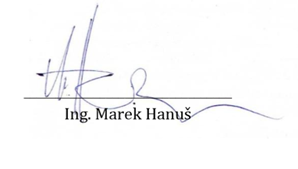 .................................................				    	................................….....................          ubytovatel					     			objednatel